Trung thu hay còn gọi là Rằm tháng Tám là một trong những dịp Tết dành cho thiếu nhi, là ngày được rất nhiều trẻ em đón đợi. Trường tiểu học Nguyễn Bá Ngọc tổ chức hội vui Trung Thu và phát quà cho học sinh, thi làm mâm cỗ.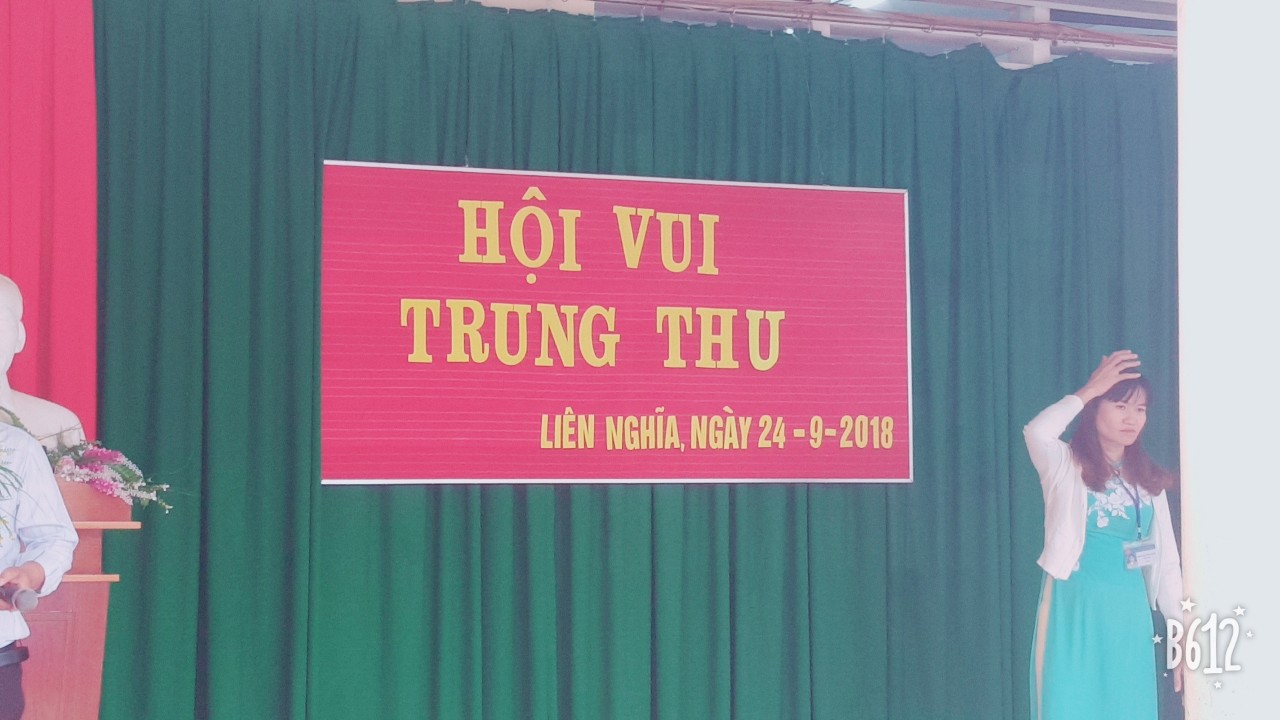 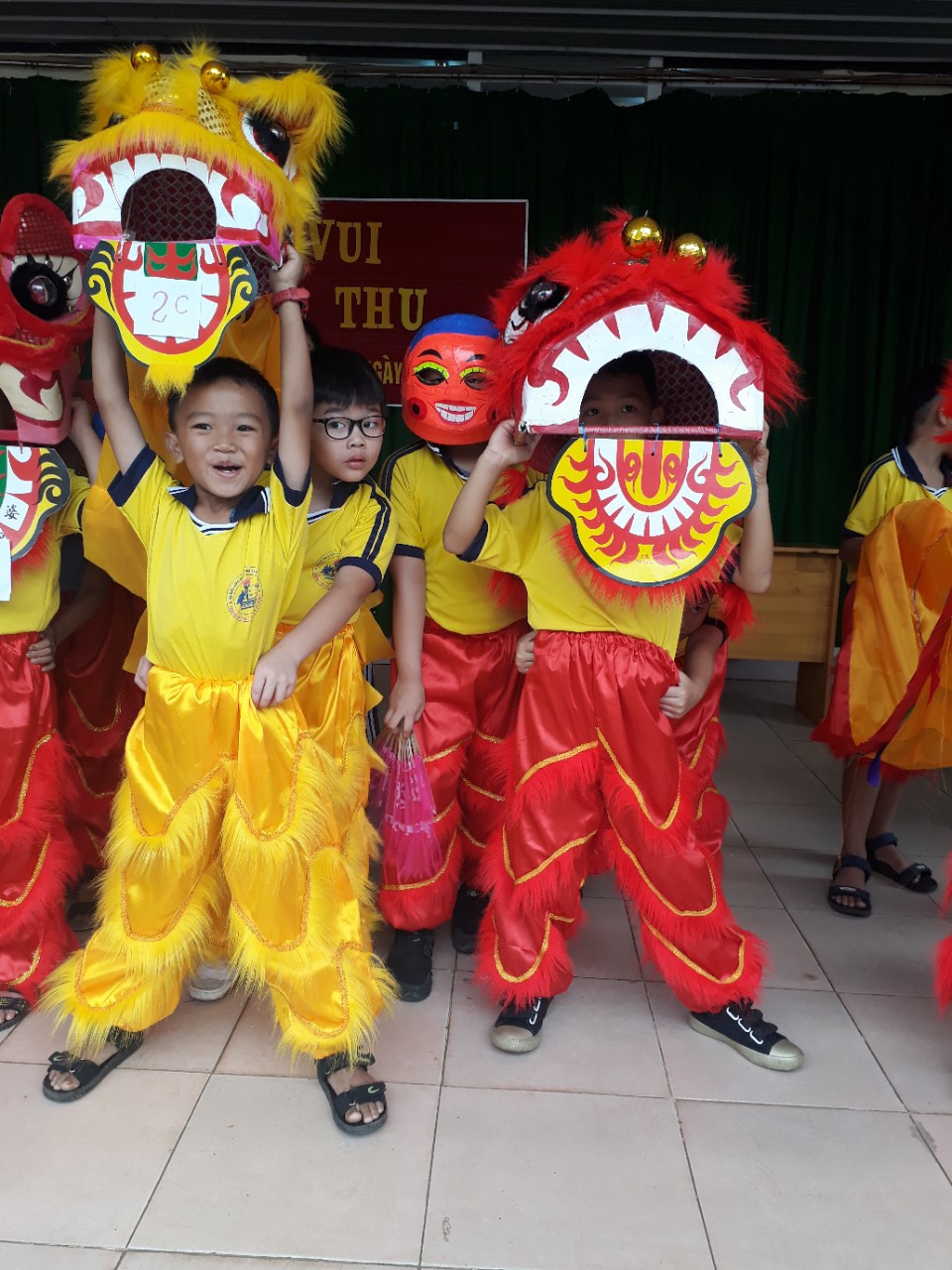 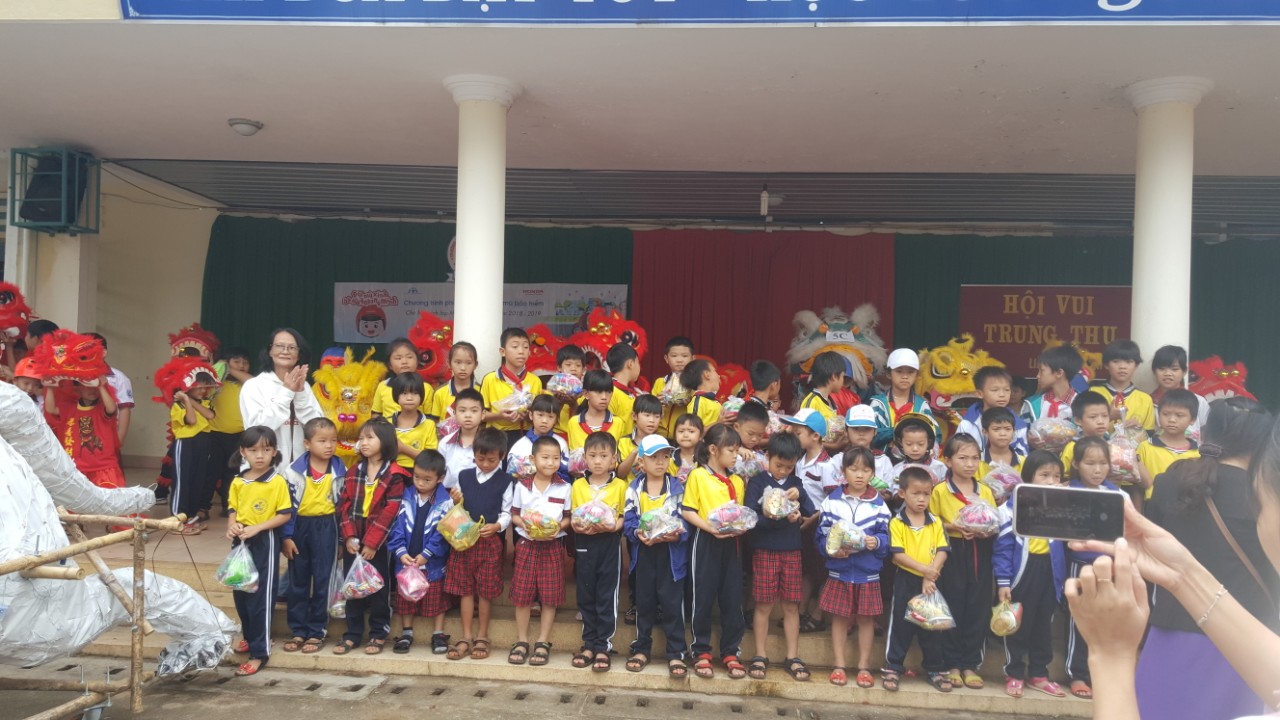 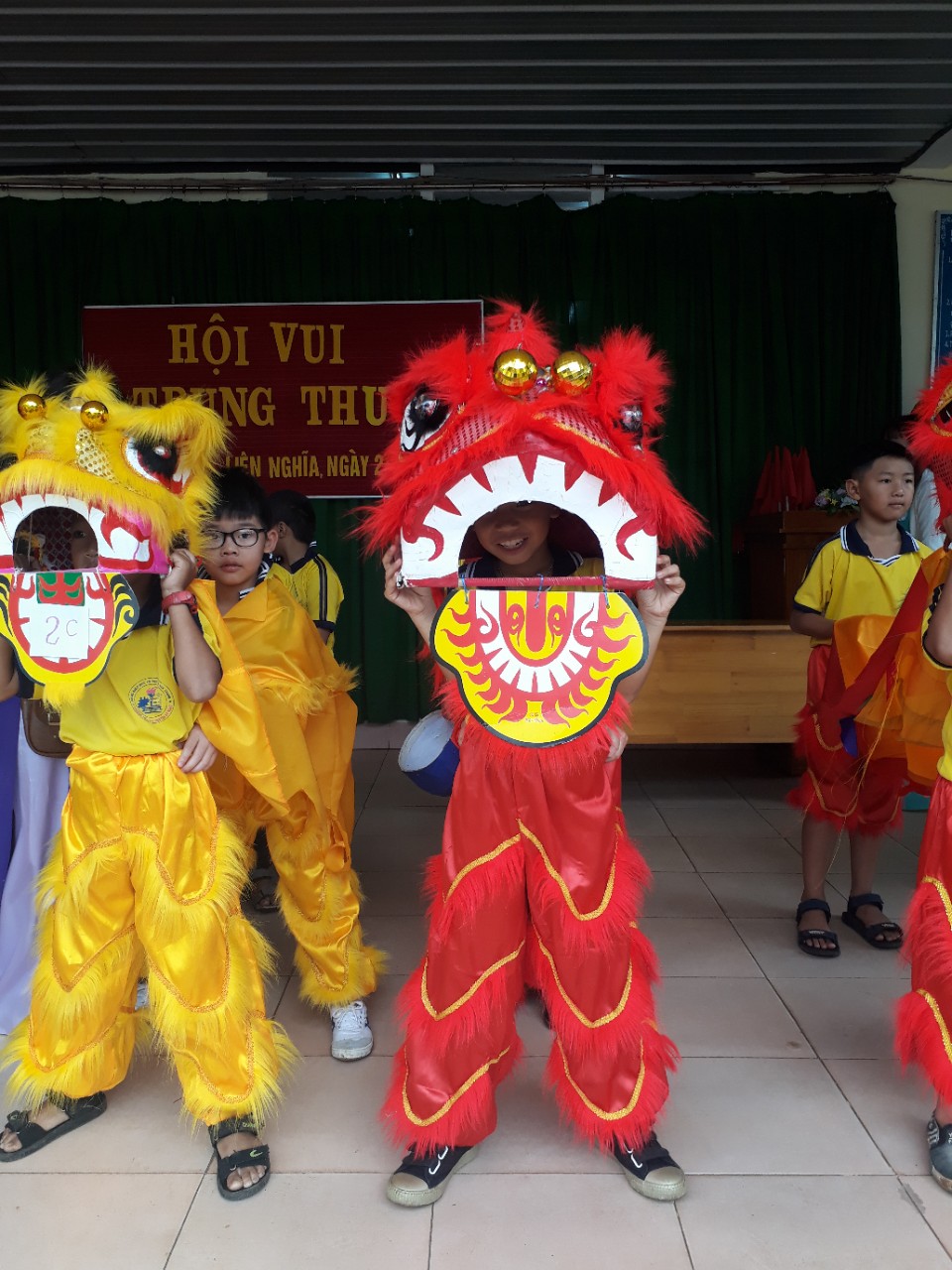 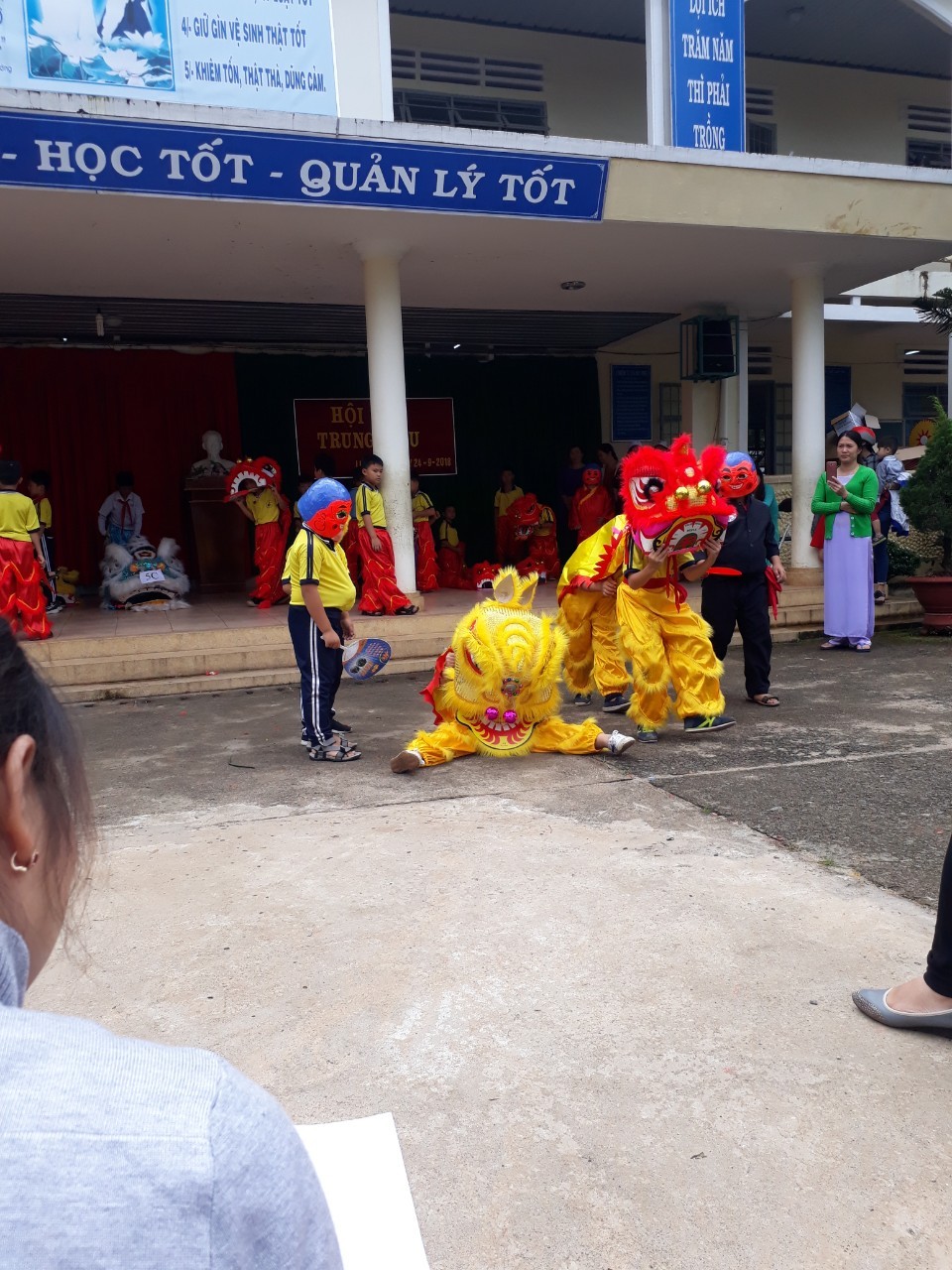 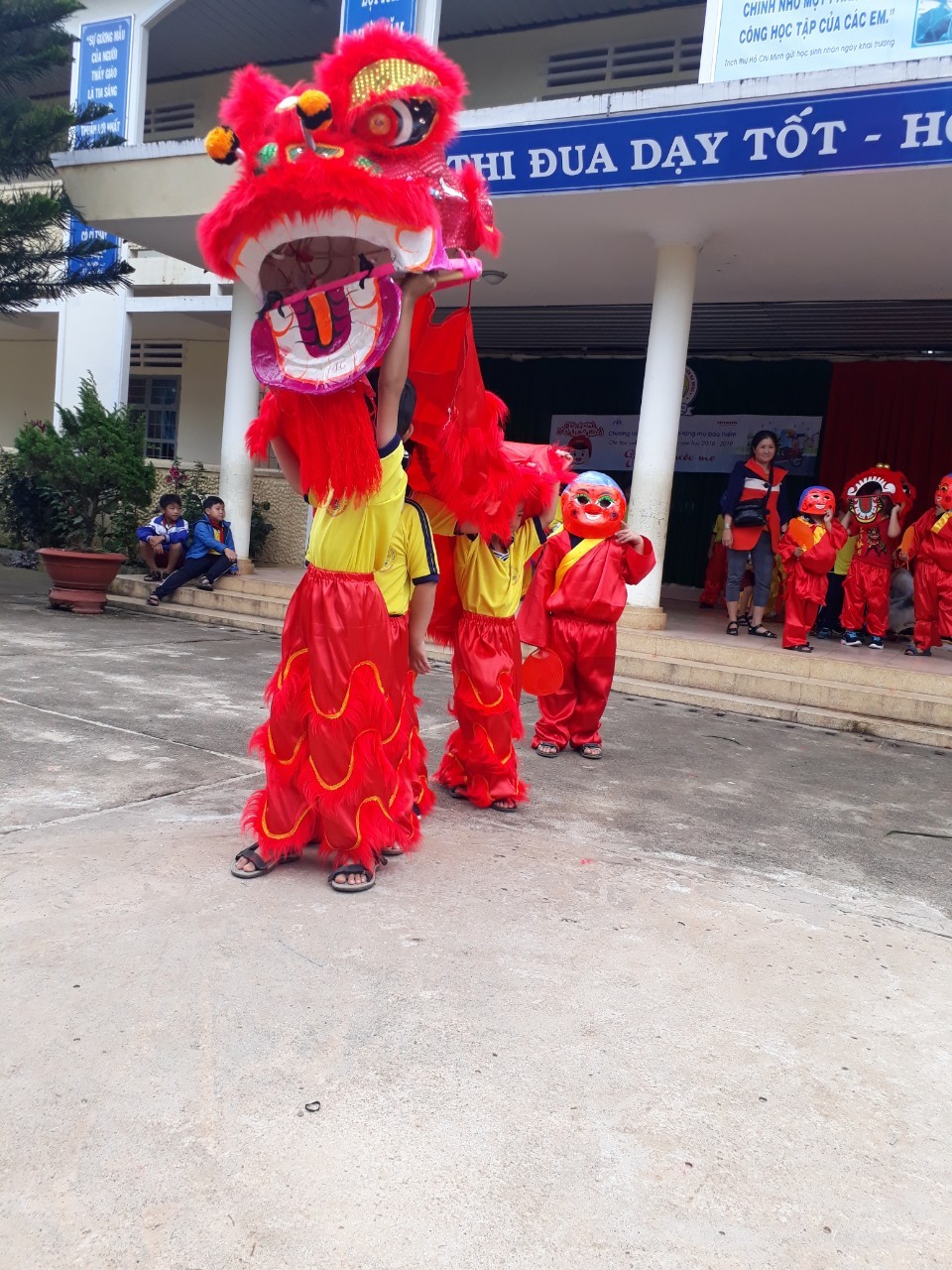 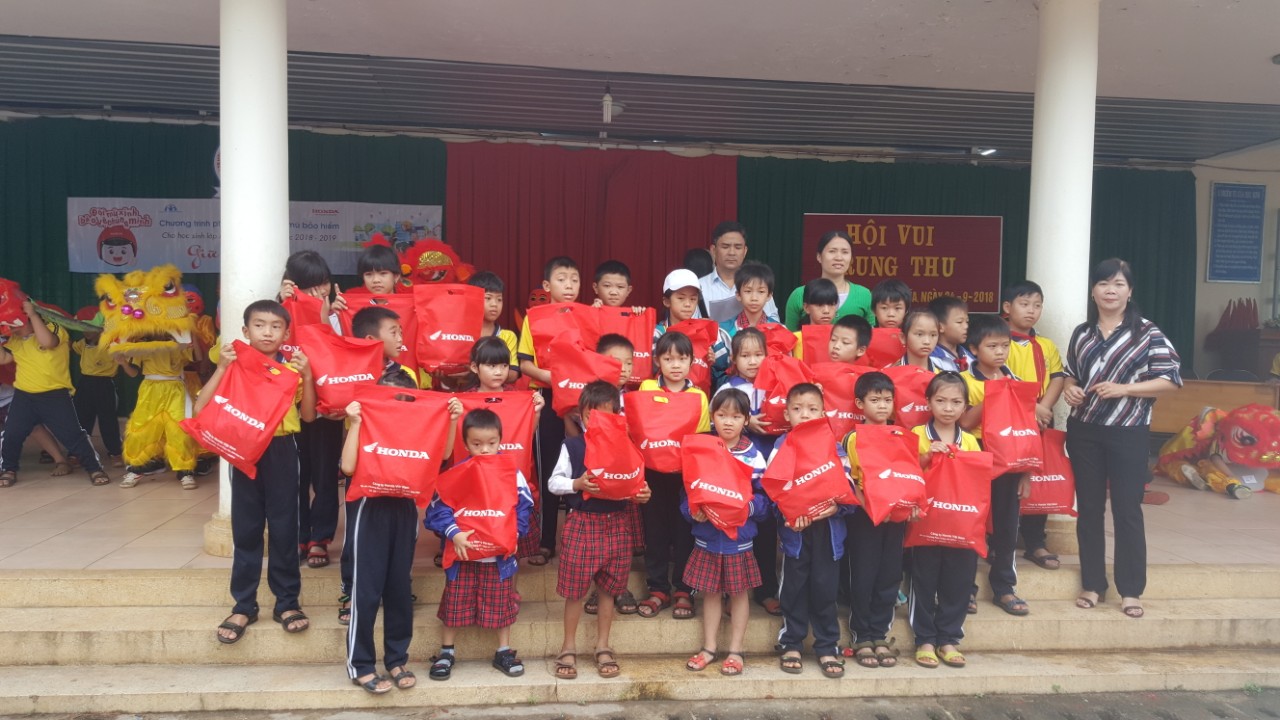 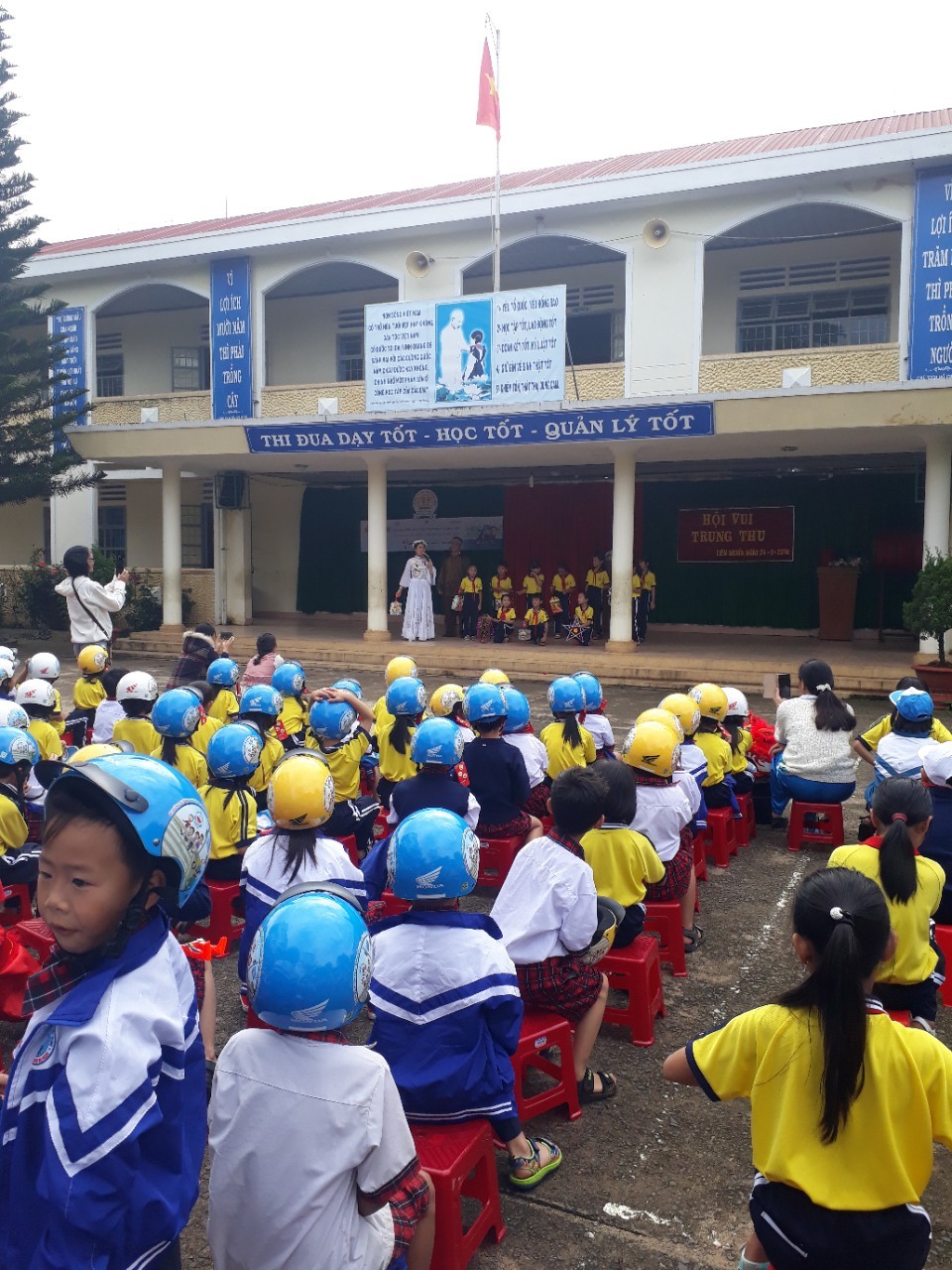 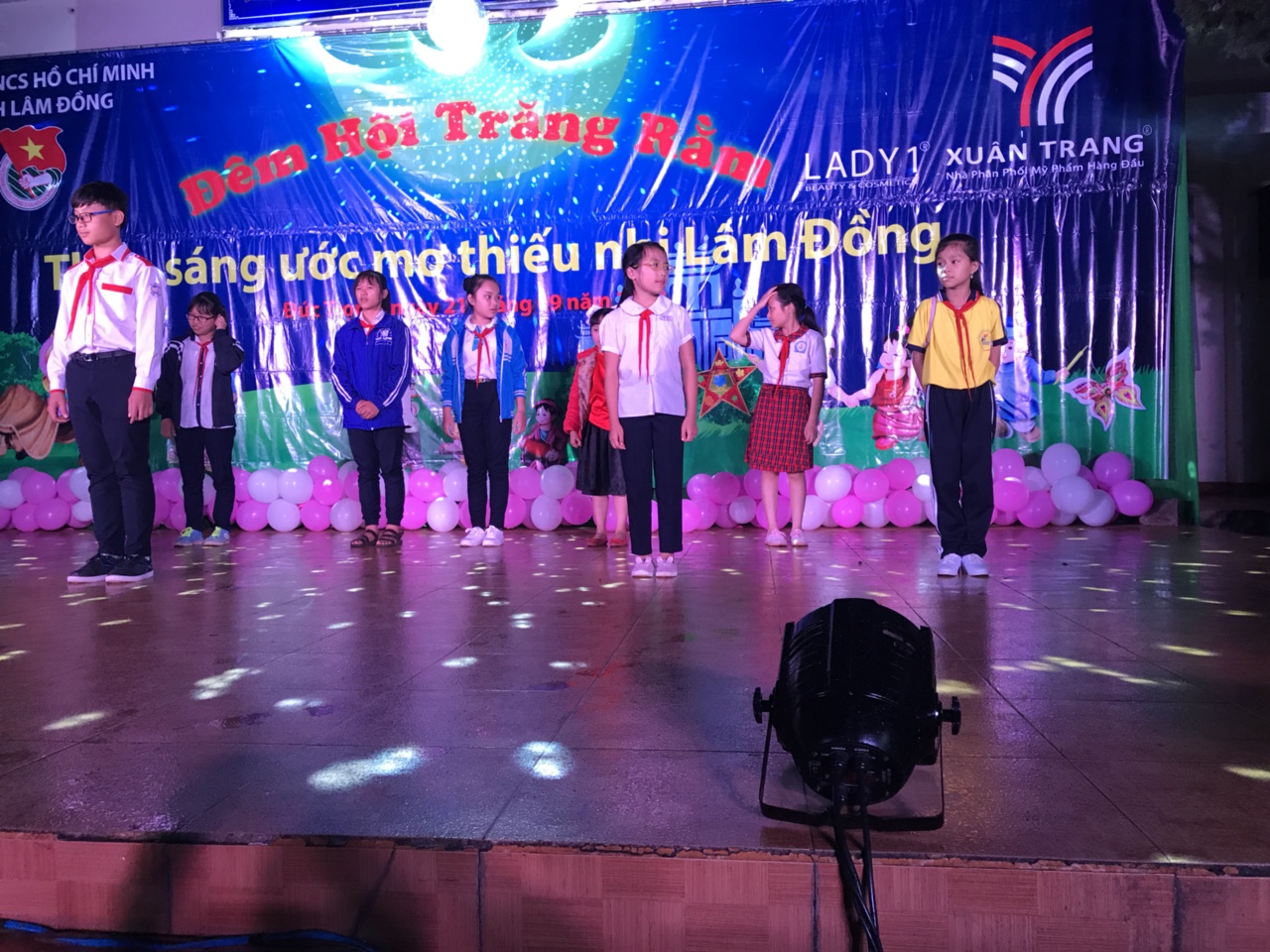 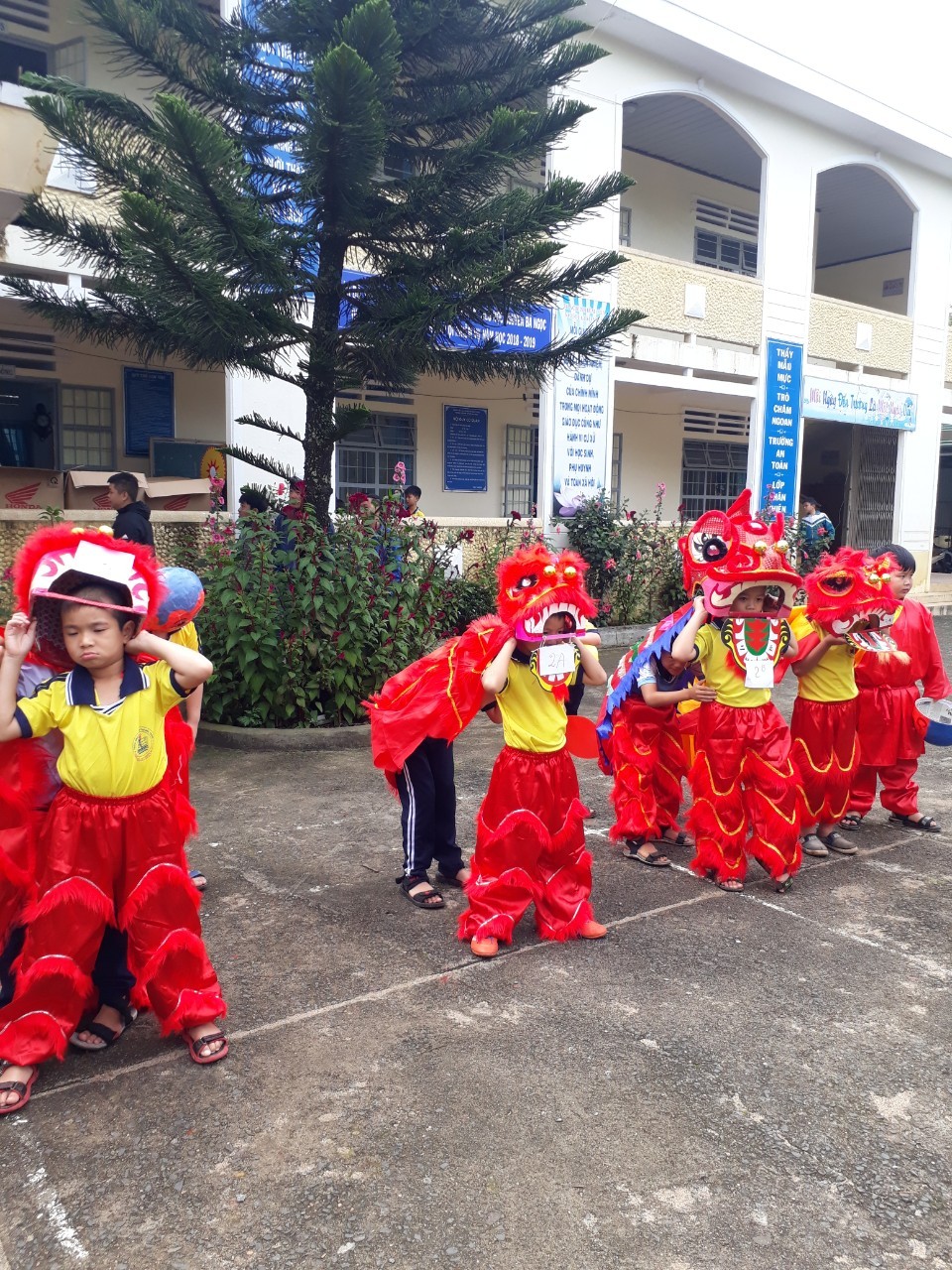 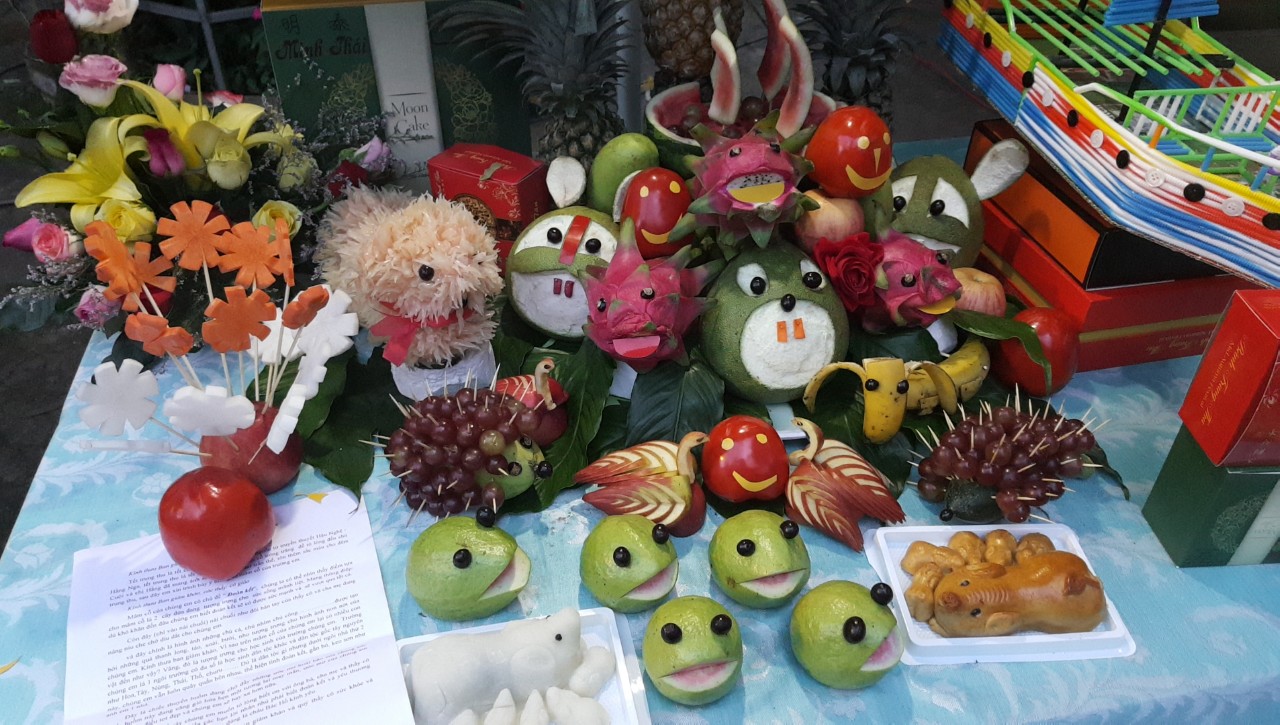 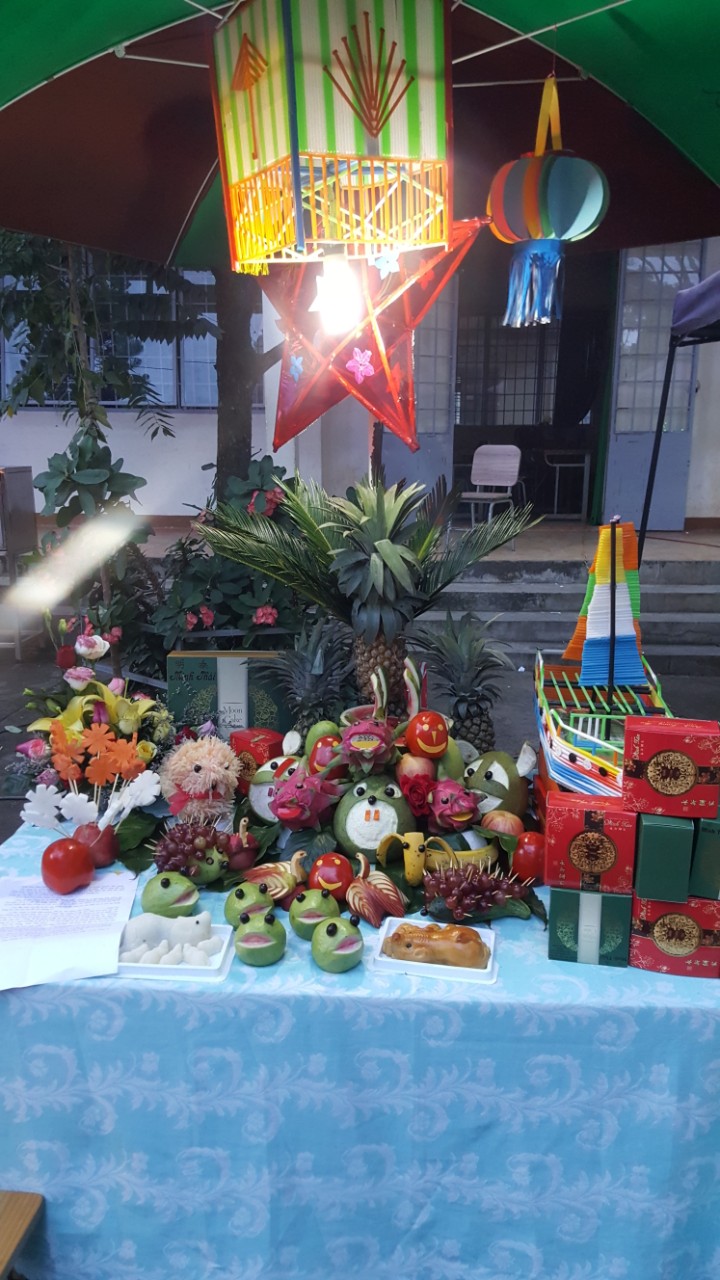 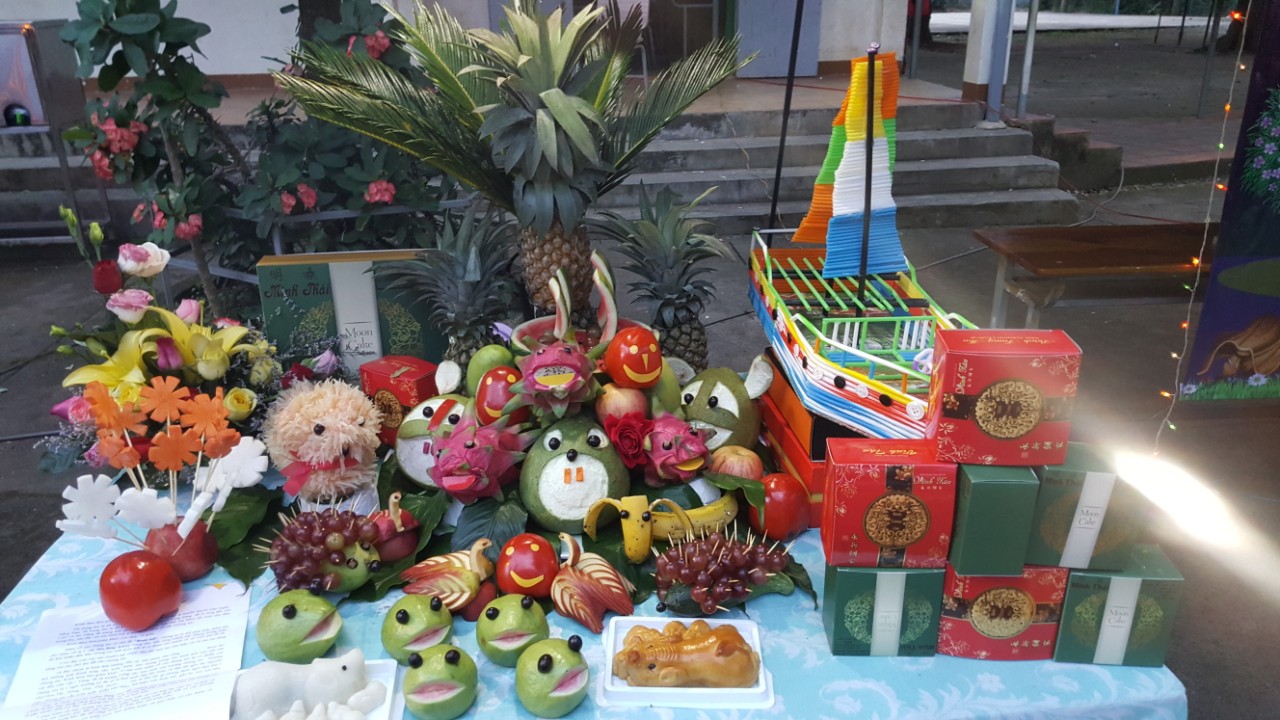 